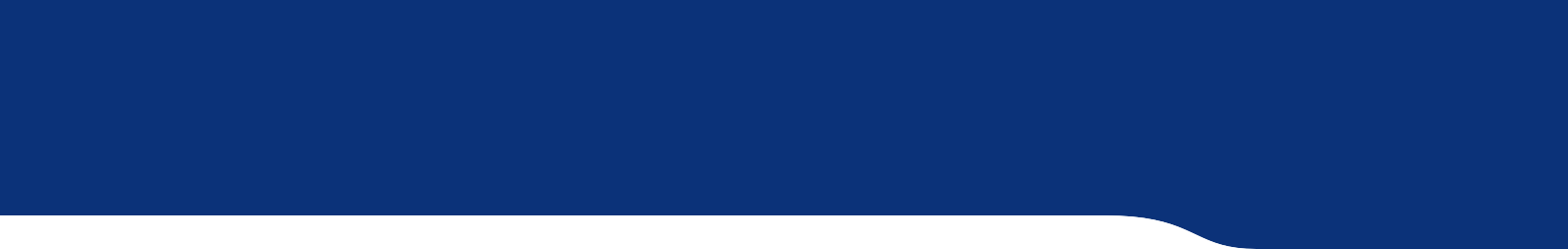 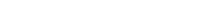 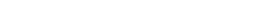 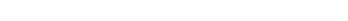 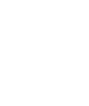 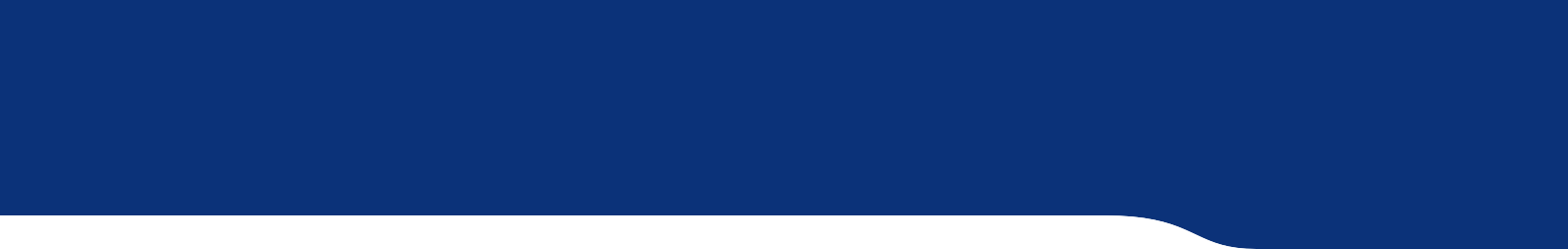 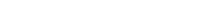 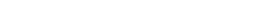 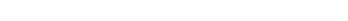 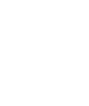 QUESTIONNAIRE DE SANTE : RENOUVELLEMENT DE LICENCE 2021
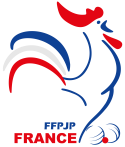 NB : Les réponses formulées relèvent de la seule responsabilité du licencié.		Si vous avez répondu OUI à une ou plusieurs questions : Vous devez fournir un  certificat médical .Consultez un médecin et présentez-lui ce questionnaire renseigné.  Si vous avez répondu NON à toutes les questions : vous n’avez pas à fournir de certificat médical pour le renouvellement de votre licence. Remplissez  les informations ci-dessous et signez ce document. Je soussigné, ………………………………….............atteste par la présente avoir répondu par la négative à l’ensemble des questions ci-dessus.Fait à …………………………………………………le ……………………………Signature du joueur (ou de son représentant légal) :RÉPONDEZ AUX QUESTIONS SUIVANTES PAR OUI OU PAR NON
DURANT LES DOUZE DERNIERS MOIS :
OUI
NON1) Un membre de votre famille est-il décédé subitement d'une cause cardiaque ou inexpliquée ?
□
□2) Avez-vous ressenti une douleur dans la poitrine, des palpitations, un essoufflement inhabituel ou un malaise ?
□
□3) Avez-vous eu un épisode de respiration sifflante (asthme) ?
□
□4) Avez-vous eu une perte de connaissance ?
□
□5) Si vous avez arrêté le sport pendant 30 jours ou plus pour des raisons de santé, avez-vous repris sans l'accord d'un médecin ?
□
□6) Avez-vous débuté un traitement médical de longue durée (hors contraception et désensibilisation aux allergies) ?
□
□A CE JOUR :7) Ressentez-vous une douleur, un manque de force ou une raideur suite à un problème osseux, articulaire ou musculaire (fracture, entorse, luxation, déchirure, tendinite, etc.) survenu durant les 12 derniers mois ?
□
□8) Votre pratique sportive est-elle interrompue pour des raisons de santé ?
□
□9) Pensez-vous avoir besoin d'un avis médical pour poursuivre votre pratique sportive ?
□
□